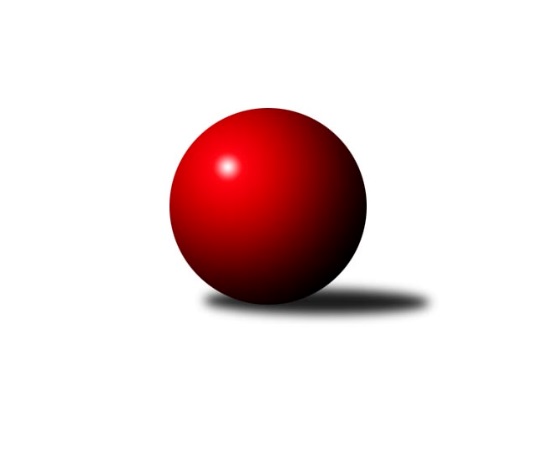 Č.4Ročník 2018/2019	5.10.2018Nejlepšího výkonu v tomto kole: 2682 dosáhlo družstvo: KK SDS Sadská BStředočeský krajský přebor I. třídy 2018/2019Výsledky 4. kolaSouhrnný přehled výsledků:KK Kosmonosy B	- TJ Sokol Benešov C	6:2	2599:2437	8.5:3.5	4.10.KK Vlašim B	- TJ Sokol Červené Pečky A	6:2	2496:2463	6.5:5.5	5.10.TJ Sokol Kostelec nad Černými lesy A	- TJ Sparta Kutná Hora C	3:5	2411:2433	7.0:5.0	5.10.TJ Kovohutě Příbram B	- KK Vlašim A	1:7	2324:2415	3.0:9.0	5.10.KK SDS Sadská B	- TJ Sokol Tehovec B	8:0	2682:2399	10.0:2.0	5.10.Tabulka družstev:	1.	KK Vlašim A	4	4	0	0	23.5 : 8.5 	30.0 : 18.0 	 2489	8	2.	KK SDS Sadská B	4	2	1	1	23.0 : 9.0 	32.5 : 15.5 	 2514	5	3.	TJ Sokol Kostelec nad Černými lesy A	4	2	1	1	18.0 : 14.0 	24.0 : 24.0 	 2404	5	4.	TJ Sparta Kutná Hora C	4	2	1	1	14.0 : 18.0 	19.0 : 29.0 	 2420	5	5.	KK Kosmonosy B	4	2	0	2	16.5 : 15.5 	30.5 : 17.5 	 2449	4	6.	KK Vlašim B	4	2	0	2	15.5 : 16.5 	26.5 : 21.5 	 2405	4	7.	TJ Sokol Benešov C	4	2	0	2	15.5 : 16.5 	23.5 : 24.5 	 2418	4	8.	TJ Sokol Tehovec B	4	1	1	2	13.0 : 19.0 	16.0 : 32.0 	 2372	3	9.	TJ Sokol Červené Pečky A	4	1	0	3	16.0 : 16.0 	24.5 : 23.5 	 2443	2	10.	TJ Kovohutě Příbram B	4	0	0	4	5.0 : 27.0 	13.5 : 34.5 	 2299	0Podrobné výsledky kola:	 KK Kosmonosy B	2599	6:2	2437	TJ Sokol Benešov C	Jiří Řehoř	 	 216 	 215 		431 	 2:0 	 378 	 	177 	 201		Karel Hašek *1	Jiří Řehoř	 	 203 	 186 		389 	 0.5:1.5 	 416 	 	203 	 213		Karel Palát	Ondřej Majerčík	 	 193 	 240 		433 	 1:1 	 438 	 	225 	 213		Karel Drábek	Ondrej Troják	 	 234 	 229 		463 	 2:0 	 427 	 	211 	 216		Ladislav Kalous	Vladislav Tajč	 	 219 	 214 		433 	 1:1 	 386 	 	168 	 218		Jitka Drábková	Břetislav Vystrčil	 	 239 	 211 		450 	 2:0 	 392 	 	187 	 205		Václav Šobíšekrozhodčí: Tajč Vladislavstřídání: *1 od 8. hodu Josef MatoušekNejlepší výkon utkání: 463 - Ondrej Troják	 KK Vlašim B	2496	6:2	2463	TJ Sokol Červené Pečky A	Luboš Trna	 	 203 	 212 		415 	 1.5:0.5 	 392 	 	203 	 189		Karel Dvořák	Pavel Vojta	 	 189 	 209 		398 	 0:2 	 421 	 	201 	 220		Jan Kumstát	Luboš Zajíček	 	 198 	 239 		437 	 2:0 	 381 	 	162 	 219		Jiří Plešingr	Vladislav Pessr	 	 211 	 229 		440 	 1:1 	 427 	 	224 	 203		Pavel Kořínek	Antonín Beran	 	 191 	 163 		354 	 0:2 	 428 	 	216 	 212		Pavel Hietenbal	Miroslav Pessr	 	 221 	 231 		452 	 2:0 	 414 	 	186 	 228		Antonín Smrčekrozhodčí: Luboš TrnaNejlepší výkon utkání: 452 - Miroslav Pessr	 TJ Sokol Kostelec nad Černými lesy A	2411	3:5	2433	TJ Sparta Kutná Hora C	Michal Brachovec	 	 199 	 200 		399 	 1:1 	 392 	 	189 	 203		Jiří Kavalír	Martin Malkovský	 	 205 	 202 		407 	 2:0 	 394 	 	197 	 197		Antonín Brunclík	Miroslav Šplíchal	 	 220 	 199 		419 	 1:1 	 402 	 	199 	 203		Adam Janda	František Zahajský	 	 192 	 210 		402 	 1:1 	 431 	 	222 	 209		Václav Pufler	Miloslav Budský	 	 187 	 202 		389 	 1:1 	 409 	 	210 	 199		Jiří Halfar	David Novák	 	 203 	 192 		395 	 1:1 	 405 	 	199 	 206		Václav Puflerrozhodčí: vedoucí družstevNejlepší výkon utkání: 431 - Václav Pufler	 TJ Kovohutě Příbram B	2324	1:7	2415	KK Vlašim A	Petr Kříž	 	 193 	 201 		394 	 1:1 	 391 	 	194 	 197		Leoš Chalupa	Jaroslav Chmel	 	 188 	 187 		375 	 0:2 	 403 	 	208 	 195		Milan Černý	Milena Čapková	 	 193 	 209 		402 	 1:1 	 414 	 	216 	 198		Jiří Kadleček	Vladimír Pergl	 	 180 	 186 		366 	 0:2 	 407 	 	198 	 209		Václav Tůma	Zdeněk Lukáš	 	 198 	 197 		395 	 0:2 	 403 	 	200 	 203		Ladislav Hlaváček	Václav Šefl	 	 203 	 189 		392 	 1:1 	 397 	 	194 	 203		Tomáš Hašekrozhodčí: Zdeněk LukášNejlepší výkon utkání: 414 - Jiří Kadleček	 KK SDS Sadská B	2682	8:0	2399	TJ Sokol Tehovec B	Miloš Lédl	 	 225 	 244 		469 	 1:1 	 438 	 	231 	 207		Jan Volhejn	Jan Suchánek	 	 202 	 191 		393 	 2:0 	 354 	 	174 	 180		Jiří Chaloupka	Jan Renka ml.	 	 214 	 241 		455 	 2:0 	 381 	 	185 	 196		Miloslav Dlabač	Jiří Miláček	 	 216 	 229 		445 	 2:0 	 400 	 	202 	 198		Tomáš Vavřinec	Jan Renka st.	 	 236 	 256 		492 	 1:1 	 458 	 	237 	 221		Jan Cukr	Jan Svoboda	 	 220 	 208 		428 	 2:0 	 368 	 	194 	 174		Tomáš Bílekrozhodčí: Svoboda JanNejlepší výkon utkání: 492 - Jan Renka st.Pořadí jednotlivců:	jméno hráče	družstvo	celkem	plné	dorážka	chyby	poměr kuž.	Maximum	1.	Jan Renka  st.	KK SDS Sadská B	463.33	301.0	162.3	2.2	2/2	(503)	2.	Břetislav Vystrčil 	KK Kosmonosy B	442.33	296.7	145.7	3.2	3/3	(474)	3.	Ladislav Kalous 	TJ Sokol Benešov C	434.75	300.0	134.8	7.0	2/3	(462)	4.	Pavel Hietenbal 	TJ Sokol Červené Pečky A	433.75	303.8	130.0	6.5	4/4	(446)	5.	Jaroslav Hojka 	KK SDS Sadská B	432.75	297.8	135.0	7.8	2/2	(460)	6.	Václav Tůma 	KK Vlašim A	432.50	288.8	143.7	4.7	3/3	(473)	7.	Miroslav Pessr 	KK Vlašim B	428.00	292.5	135.5	5.5	2/2	(452)	8.	Ladislav Hlaváček 	KK Vlašim A	427.67	302.0	125.7	6.0	3/3	(455)	9.	Karel Drábek 	TJ Sokol Benešov C	426.67	290.3	136.3	2.5	3/3	(443)	10.	Václav Pufler 	TJ Sparta Kutná Hora C	426.67	291.7	135.0	6.0	3/4	(460)	11.	Ondrej Troják 	KK Kosmonosy B	425.00	286.0	139.0	3.5	2/3	(463)	12.	Jan Svoboda 	KK SDS Sadská B	422.50	298.8	123.8	5.0	2/2	(440)	13.	Jiří Kadleček 	KK Vlašim A	421.83	294.0	127.8	5.3	3/3	(446)	14.	Josef Dotlačil 	KK Vlašim A	420.00	279.0	141.0	5.0	2/3	(440)	15.	Vladislav Tajč 	KK Kosmonosy B	418.67	300.3	118.3	8.3	3/3	(433)	16.	Miloš Lédl 	KK SDS Sadská B	417.75	283.8	134.0	6.3	2/2	(469)	17.	Jan Cukr 	TJ Sokol Tehovec B	417.50	297.2	120.3	6.7	3/3	(458)	18.	Jan Volhejn 	TJ Sokol Tehovec B	417.17	283.5	133.7	4.7	3/3	(438)	19.	Václav Šefl 	TJ Kovohutě Příbram B	416.00	289.8	126.2	8.8	2/2	(433)	20.	Pavel Kořínek 	TJ Sokol Červené Pečky A	414.00	292.8	121.3	6.0	4/4	(427)	21.	Miloslav Budský 	TJ Sokol Kostelec nad Černými lesy A	413.17	286.3	126.8	5.8	3/3	(428)	22.	Jiří Miláček 	KK SDS Sadská B	412.17	278.7	133.5	4.0	2/2	(462)	23.	Václav Pufler 	TJ Sparta Kutná Hora C	411.50	287.3	124.3	5.5	4/4	(431)	24.	Karel Dvořák 	TJ Sokol Červené Pečky A	410.50	288.0	122.5	6.3	4/4	(436)	25.	David Novák 	TJ Sokol Kostelec nad Černými lesy A	409.67	282.5	127.2	5.7	3/3	(436)	26.	Luboš Zajíček 	KK Vlašim B	409.25	292.5	116.8	11.3	2/2	(437)	27.	Michal Brachovec 	TJ Sokol Kostelec nad Černými lesy A	407.50	280.5	127.0	4.8	3/3	(428)	28.	Antonín Smrček 	TJ Sokol Červené Pečky A	407.00	286.3	120.8	5.5	4/4	(447)	29.	Jiří Halfar 	TJ Sparta Kutná Hora C	406.25	286.8	119.5	6.5	4/4	(413)	30.	Ondřej Majerčík 	KK Kosmonosy B	405.67	282.0	123.7	4.7	3/3	(433)	31.	Tomáš Vavřinec 	TJ Sokol Tehovec B	405.50	286.0	119.5	7.0	2/3	(411)	32.	Jakub Vaněk 	TJ Sparta Kutná Hora C	403.33	275.0	128.3	7.7	3/4	(425)	33.	Karel Hašek 	TJ Sokol Benešov C	403.00	294.0	109.0	9.5	2/3	(416)	34.	Leoš Chalupa 	KK Vlašim A	402.33	275.7	126.7	9.7	3/3	(437)	35.	Jiří Řehoř 	KK Kosmonosy B	402.00	289.3	112.7	9.0	3/3	(431)	36.	Milan Černý 	KK Vlašim A	401.75	275.8	126.0	5.8	2/3	(422)	37.	Karel Palát 	TJ Sokol Benešov C	401.33	284.0	117.3	9.3	3/3	(416)	38.	Jan Kumstát 	TJ Sokol Červené Pečky A	401.00	284.0	117.0	10.0	3/4	(421)	39.	Ladislav Žebrakovský 	TJ Sokol Benešov C	401.00	304.5	96.5	17.0	2/3	(405)	40.	Jaroslav Chmel 	TJ Kovohutě Příbram B	400.50	279.5	121.0	9.0	2/2	(434)	41.	Jiří Kavalír 	TJ Sparta Kutná Hora C	400.25	286.5	113.8	9.5	4/4	(412)	42.	Pavel Vojta 	KK Vlašim B	399.33	278.7	120.7	9.7	2/2	(423)	43.	Jiří Řehoř 	KK Kosmonosy B	398.75	270.0	128.8	9.8	2/3	(405)	44.	Jitka Drábková 	TJ Sokol Benešov C	398.67	274.0	124.7	9.0	3/3	(407)	45.	Adam Janda 	TJ Sparta Kutná Hora C	398.00	286.0	112.0	7.0	3/4	(414)	46.	Miroslav Šplíchal 	TJ Sokol Kostelec nad Černými lesy A	395.67	282.5	113.2	6.2	3/3	(419)	47.	Jan Suchánek 	KK SDS Sadská B	395.00	283.5	111.5	9.8	2/2	(397)	48.	Tomáš Bílek 	TJ Sokol Tehovec B	393.33	287.3	106.0	13.3	3/3	(407)	49.	Jiří Chaloupka 	TJ Sokol Tehovec B	391.50	281.0	110.5	10.0	3/3	(430)	50.	Miloslav Dlabač 	TJ Sokol Tehovec B	390.67	275.0	115.7	12.0	3/3	(429)	51.	František Pícha 	KK Vlašim B	390.50	275.8	114.8	7.8	2/2	(417)	52.	Tomáš Hašek 	KK Vlašim A	389.50	278.0	111.5	9.0	2/3	(397)	53.	Antonín Beran 	KK Vlašim B	387.83	278.3	109.5	11.8	2/2	(405)	54.	Jan Pěkný 	KK Vlašim B	385.50	274.5	111.0	14.5	2/2	(391)	55.	Václav Šobíšek 	TJ Sokol Benešov C	384.00	265.5	118.5	7.5	2/3	(392)	56.	František Zahajský 	TJ Sokol Kostelec nad Černými lesy A	382.67	272.2	110.5	9.8	3/3	(426)	57.	Josef Matoušek 	TJ Sokol Benešov C	382.25	273.8	108.5	11.0	2/3	(416)	58.	Pavel Zimmerhakl 	KK Kosmonosy B	373.33	272.7	100.7	12.3	3/3	(394)	59.	Vladimír Pergl 	TJ Kovohutě Příbram B	371.50	266.5	105.0	11.0	2/2	(377)	60.	Miroslav Prchal 	TJ Kovohutě Příbram B	368.00	264.5	103.5	13.0	2/2	(391)	61.	Václav Kodet 	TJ Kovohutě Příbram B	364.75	268.8	96.0	13.0	2/2	(374)		Aleš Mlejnek 	KK Kosmonosy B	448.00	296.0	152.0	5.0	1/3	(448)		Vladislav Pessr 	KK Vlašim B	431.00	299.3	131.7	7.3	1/2	(446)		Jan Renka  ml.	KK SDS Sadská B	422.67	292.3	130.3	4.7	1/2	(455)		Věroslav Řípa 	KK Kosmonosy B	420.00	304.0	116.0	7.0	1/3	(420)		Luboš Trna 	KK Vlašim B	415.00	293.0	122.0	8.0	1/2	(415)		Jaroslava Soukenková 	TJ Sokol Kostelec nad Černými lesy A	413.00	290.0	123.0	3.0	1/3	(413)		Martin Malkovský 	TJ Sokol Kostelec nad Černými lesy A	407.00	286.0	121.0	5.0	1/3	(407)		Libor Henych 	TJ Sokol Červené Pečky A	404.00	292.0	112.0	2.0	1/4	(404)		Petr Kříž 	TJ Kovohutě Příbram B	391.00	279.7	111.3	7.3	1/2	(397)		Veronika Šatavová 	TJ Sokol Kostelec nad Černými lesy A	390.00	268.0	122.0	6.0	1/3	(390)		Milena Čapková 	TJ Kovohutě Příbram B	389.50	276.0	113.5	6.5	1/2	(402)		Patrik Matějček 	TJ Sokol Kostelec nad Černými lesy A	387.00	288.0	99.0	13.0	1/3	(387)		Michaela Bílková 	TJ Sokol Tehovec B	385.00	261.0	124.0	8.0	1/3	(385)		Vlastimil Pírek 	KK Vlašim A	382.00	276.0	106.0	13.0	1/3	(392)		Antonín Brunclík 	TJ Sparta Kutná Hora C	381.50	263.5	118.0	6.0	2/4	(394)		Zdeněk Lukáš 	TJ Kovohutě Příbram B	381.00	269.7	111.3	8.0	1/2	(404)		Jiří Plešingr 	TJ Sokol Červené Pečky A	376.50	270.0	106.5	9.0	2/4	(381)		Josef Šebor 	TJ Sokol Červené Pečky A	375.50	273.0	102.5	11.5	2/4	(381)		Václav Hrouda 	TJ Sokol Tehovec B	375.00	276.0	99.0	7.0	1/3	(375)		Jaromír Fajmon 	TJ Sparta Kutná Hora C	359.00	265.0	94.0	10.0	1/4	(359)		Leopold Chalupa 	KK Vlašim B	351.00	245.0	106.0	15.0	1/2	(351)		Klára Burdková 	TJ Sokol Tehovec B	297.00	247.0	50.0	27.0	1/3	(297)Sportovně technické informace:Starty náhradníků:registrační číslo	jméno a příjmení 	datum startu 	družstvo	číslo startu23556	Vladislav Pessr	05.10.2018	KK Vlašim B	3x14415	Tomáš Vavřinec	05.10.2018	TJ Sokol Tehovec B	3x25394	Luboš Zajíček	05.10.2018	KK Vlašim B	3x25262	Pavel Vojta	05.10.2018	KK Vlašim B	4x23692	Tomáš Hašek	05.10.2018	KK Vlašim A	2x2418	Leoš Chalupa	05.10.2018	KK Vlašim A	3x
Hráči dopsaní na soupisku:registrační číslo	jméno a příjmení 	datum startu 	družstvo	Program dalšího kola:5. kolo12.10.2018	pá	17:00	TJ Sparta Kutná Hora C - KK Vlašim B	12.10.2018	pá	17:00	TJ Sokol Benešov C - KK SDS Sadská B	12.10.2018	pá	17:00	TJ Sokol Tehovec B - TJ Kovohutě Příbram B	12.10.2018	pá	17:00	TJ Sokol Červené Pečky A - KK Kosmonosy B	12.10.2018	pá	17:00	KK Vlašim A - TJ Sokol Kostelec nad Černými lesy A	Nejlepší šestka kola - absolutněNejlepší šestka kola - absolutněNejlepší šestka kola - absolutněNejlepší šestka kola - absolutněNejlepší šestka kola - dle průměru kuželenNejlepší šestka kola - dle průměru kuželenNejlepší šestka kola - dle průměru kuželenNejlepší šestka kola - dle průměru kuželenNejlepší šestka kola - dle průměru kuželenPočetJménoNázev týmuVýkonPočetJménoNázev týmuPrůměr (%)Výkon4xJan Renka st.Sadská B4923xJan Renka st.Sadská B115.054921xMiloš LédlSadská B4692xMiroslav PessrVlašim B110.194521xOndrej TrojákKosmonosy B4631xOndrej TrojákKosmonosy B109.834631xJan CukrTehovec B4581xMiloš LédlSadská B109.674691xJan Renka ml.Sadská B4552xVladislav PessrVlašim B107.264402xMiroslav PessrVlašim B4521xJan CukrTehovec B107.1458